Google Chrome Menu Item 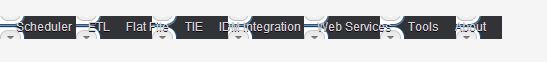 ComboBox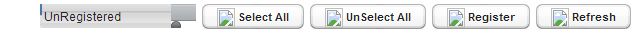 FireFox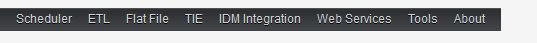 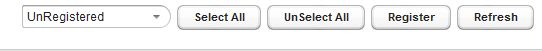 